附件隐患问题一览表序号隐患地址隐患描述隐患照片整改责任单位整改责任单位整改责任单位整改建议法规依据整改情况整改后照片序号隐患地址隐患描述隐患照片行业主管部门专项监管部门属地整改建议法规依据整改情况整改后照片1深圳市飙飙运动文化有限公司（大鹏）卡丁车场未设置医务室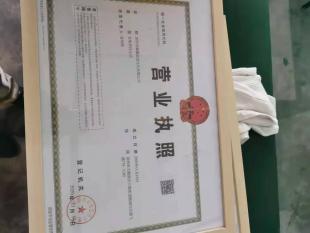 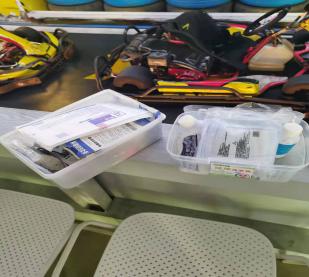 新区文化广电旅游体育局卡丁车场应设置医务室《卡丁车场建设规范》（GB19197-2003)5.6.22深圳市飙飙运动文化有限公司（大鹏）事故抢救操作规程、事故处理制度、治安保卫制度、安全救护制度、卫生检查制度、设备维修制度及各类人员岗位服务责任制未上墙公示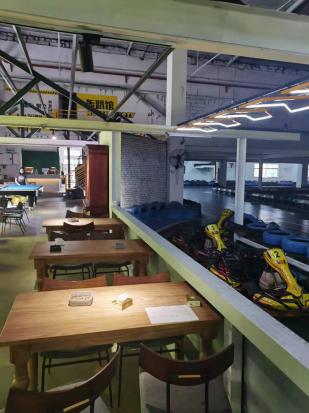 新区文化广电旅游体育局卡丁车场系列安全管理制度必须上墙公示GB 19079.2-2005《体育场所开放条件与技术要求 第2部分：卡丁车场所》7.53深圳市飙飙运动文化有限公司（大鹏）目前只能提供两台卡丁车产品检验合格证明，其他卡丁车都未能提供。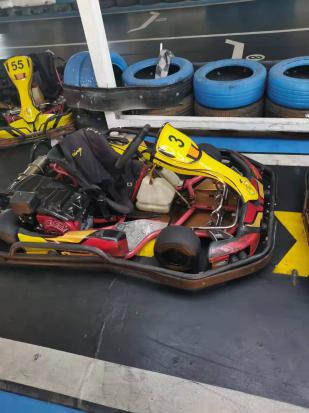 新区文化广电旅游体育局卡丁车应取得符合法定条件的专业技术组织出具的产品检验合格证明GB 19079.2-2005《体育场所开放条件与技术要求 第2部分：卡丁车场所》5.2.64深圳市飙飙运动文化有限公司（大鹏）卡丁车安全指导员目前只有一人持证，且证件已过期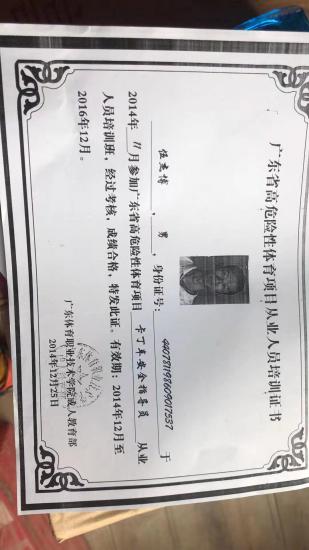 新区文化广电旅游体育局卡丁车场应至少配备2名卡丁车驾驶技术指导人员，且必须持外证上岗GB 19079.2-2005《体育场所开放条件与技术要求 第2部分：卡丁车场所》7.35深圳市飙飙运动文化有限公司（大鹏）未能提供在用卡丁车年度安全检验合格证明无新区文化广电旅游体育局卡丁车每年应经符合法定条件的专业技术组织检验合格后方能使用GB 19079.2-2005《体育场所开放条件与技术要求 第2部分：卡丁车场所》5.2.76深圳市飙飙运动文化有限公司（大鹏）未建立安全管理制度及安全管理档案无新区文化广电旅游体育局尽快完善安全管理制度及安全管理档案《中华人民共和国安全生产法》第十八条、第二十二条